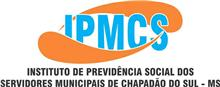                                                 RELATÓRIO RESUMIDO DE RECEITAS E DESPESAS      -        PERÍODO: 01-11-2018  a  30-11-2018Avenida Seis nº 1211 – Centro – Chapadão do Sul – MSCEP – 79560-000 – Fone/Fax (67) 3562-3497 CNPJ: 04.680.541/0001-69 E-mail: ipmcs@hotmail.comDescriçãoReceitasDespesasRendimentos das Aplicações Financeiras363.065,57Contribuição Patronal – Prefeitura + 22ª Parcela e Câmara Municipal 69.548,56Contribuição Funcional – Prefeitura e Câmara Municipal 4.943,92Contribuição de 04 Servidores Inativos 1.494,23Pagamento de Aposentadorias (117 Aposentados) 309.264,87Pagamento de Pensões  (27 Pensionistas)  41.080,94Complementação Salarial do Conselho Diretor  (3 Conselheiros Diretores)8.086,47ACONPREV – Consultoria Administrativa, Jurídica e Previdenciária Ltda – ME 6.256,20Plenus – Consultoria e Planejamento Contábil Eirelli 1.500,00Quality – Sistemas Ltda – locação de Software1.850,67Sete Capital - Consultoria em Investimentos Ltda ME780,00ADIMP-MS Associação dos Institutos Municipais de Previdência 667,80OI, Sanesul e Energisa700,68Banco do Brasil – tarifas bancárias375,60BLIT Softwares e Tecnologia Digital Ltda ME – locação de servidor de e-mail e hospedagem de domínio 100,00LH Informática Ltda – compra de 01 cabo para monitor, 01 bateria para placa mãe, 01 filtro de linha e 01 adaptador wirelless185,00Edson Fogassa dos Santos ME – prestação de serviço de informática - formatação e instalação do Windows120,00RFS Serviços Ltda – prestação de serviços de dedetização e jardinagem na sede do IPMCS450,00Flávio Tadashi Yokoyama ME – compra de 01 fechadura C-90 dupla cinza para o portão da sede do IPMCS350,00IFAG Instituto de Formação em Gestão Pública Ltda – Taxa de inscrição do Diretor Financeiro: Jairo de Freitas Cardoso participar do Seminário “Boas Práticas no Encerramento do Exercício com o objetivo de estruturar a Matriz de Saldo Contábil para 2019600,00Diárias para o Diretor Financeiro/Contador participar do Seminário “Boas Práticas no Encerramento do Exercício com o objetivo de estruturar a Matriz de Saldo Contábil para o exercício de 2019 e para Diretora de Benefícios participar do Curso “A Instrução Processual e o Novo Manual de Peças Obrigatórias e também Reunião com servidores do INSS sobre o Programa de Compensação Previdenciária2.377,75                                                                                                                                                          TOTAL     R$                   439.052,28374.745,98TOTAL DAS APLICAÇÕES FINANCEIRAS EM 30/11/2018       R$ 97.548.870,09TOTAL DAS APLICAÇÕES FINANCEIRAS EM 30/11/2018       R$ 97.548.870,09TOTAL DAS APLICAÇÕES FINANCEIRAS EM 30/11/2018       R$ 97.548.870,09                     Conselho DiretorDiretora Presidente – Agnes Marli Maier Scheer MilerDiretora de Benefícios – Mariza SchultzDiretor Financeiro/Contador – Jairo de Freitas CardosoConselho CuradorPresidente – Sonia Teresinha Pena Fortes MaranVice Presidente - Tarcisio José AgnesSecretária – Rosana Carvalho Masson Anselmo José Alpe Eli de Melo RamosJacqueline Chagas Tomiazi BelotiRodrigo de Moraes GambaMaria José do Amaral LimaConselho FiscalPresidente – Luiz Fernando da Silva TorresSecretária – Ana Caroline LeviskiMauricio Bulhões Pereira Claudio Sebastião FerreiraIvani Langner Wiezoreck